ЗАМКИ И ЗАЩЕЛКИ
ДЛЯ ДВЕРЕЙТехнические условияИздание официальноеМЕЖГОСУДАРСТВЕННАЯ НАУЧНО-ТЕХНИЧЕСКАЯ КОМИССИЯ
ПО СТАНДАРТИЗАЦИИ,ТЕХНИЧЕСКОМУ НОРМИРОВАНИЮИ СЕРТИФИКАЦИИ В СТРОИТЕЛЬСТВЕ (МНТКС)МоскваПредисловиеЕвразийский совет по стандартизации, метрологии и сертификации (ЕАСС) представляет собой региональное объеденение национальных органов по стандартизации государств, входящих в Содружество Независимых Государств. В дальнейшем возможно вступление в ЕАСС национальных органов по стандартизации других государств.При ЕАСС действует Межгосударственная научно-техническая комиссия по стандартизации, техническому нормированию и сертификации в области строительства (МНТКС), которой предоставлено принятия межгосударственных стандартов в области строительства.Цели, основные принципы и основной порядок проведения работ по межгосударственной стандартизации установлены ГОСТ 1.0-92 «Межгосударственная система стандартизации. Основные положения» и МНС 1.01-01.96 «Система межгосударственных нормативных документов в строительстве. Основные положения».Сведения о стандарте1.РАЗРАБОТАН Учреждением – Центр по сертификации оконной и дверной техники с участием ФГУП «Центральное проектно-конструкторское и технологическое бюро» Госстроя России и фирмы «ASSA AB» Швеция.2. ВНЕСЕН Госстроем России.3. Принят Межгосударственной научно-технологической комиссией по стандартизации, техническому нормированию и сертификации в области строительства (МНТКС) 14 мая 2003 года.За принятие голосовали:4. ВЗАМЕН ГОСТ 5089-97.5. ВВЕДЕН В ДЕЙСТВИЕ с 1 марта 2004 года в качестве государственного стандарта Российской Федерации постановлением Госстроя России от 20.06.2003 года № 79.Информация о введении в действие (прекращении действия) настоящего стандарта и изменений к нему на территории указанных выше государств публикуются в указанных национальных (государственных) стандартов, издаваемых в этих государствах.Информация об изменениях к настоящему стандарту публикуется в указателе (каталоге) «Межгосударственные стандарты», а текст изменений в информационных указателях «Межгосударственные стандарты». В случае пересмотра или отмены настоящего стандарта соответствующая информация будет опубликована в информационном указателе «Межгосударственные стандарты».ISBN 5-88111-173-7Содержание

1. Область применения
2. Нормативные ссылки
3. Термины и определения
4. Классификация, классы, типы и словные обозначения
5. Технические требования
6. Правила приемки
7. Методы контроля
8. Транспортирование и хранение
9. Гарантии изготовителя
10. Сервисное обслуживание
Приложение А (обязательное). Термины и определения
Приложение Б (рекомендуемое). Примеры взаимного соответствия ключей и цилиндровых механизмов
Приложение В (рекомендуемое). Примеры изделий и их комплектующих
Приложение Г (справочное). Требования к разработке таблицы секретов
Приложение Д (информационное). Сведения о разработчиках стандарта1. Область примененияНастоящий стандарт распространяется на врезные и накладные замки с различными механизмами секретности, цилиндрические механизмы и защелки (далее - изделия) для дверей из различных материалов, применяемых в жилых, общественных и производственных зданиях.2. Нормативные ссылкиВ настоящем стандарте использованы ссылки на следующие стандарты:
ГОСТ 9.303-84 ЕСЗКС. Покрытия металлические и неметаллические неорганические. Общие требования к выбору.
ГОСТ 538-2001. Изделия замочные и скобяные. Общие технические условия.
ГОСТ 1145-80. Шурупы с потайной головкой. Конструкция и размеры.
ГОСТ 1146-80. Шурупы с полупотайной головкой. Конструкция и размеры.
ГОСТ 4784-97. Алюминий и сплавы алюминиевые деформируемые. Марки.
ГОСТ 5221-77. Проволока из оловянно-цинковой бронзы. Технические условия.
ГОСТ 5222-72. Проволока из кремнемарганцевой бронзы. Технические условия.
ГОСТ 17474-80 Винты с полупотайной головкой классов точности А и В. Конструкция и размеры.
ГОСТ 17475-80 Винты с потайной головкой классов точности А и В. Конструкция и размеры.
ГОСТ 18143-72. Проволока из высоколегированной коррозионно-стойкой и жаростойкой стали. Технические условия.
ГОСТ 19091-2000. Замки и защелки. Методы испытаний.
ГОСТ 19424-97. Сплавы цинковые литейные в чушках. Технические условия.
ГОСТ 25140-93 Сплавы цинковые литейные. Марки.3. Термины и определенияТермины с соответствующими определениями, применяемые в настоящем стандарте, приведены в ГОСТ 538 и в приложении А настоящего стандарта.4 Классификация, классы, типы и условные обозначения4.1 Классификация замковЗамки классифицируются по следующим признакам:
по способу установки на дверной блок: врезные;
накладные;по применяемому механизму секретности: цилиндровые;
сувальдные;
кодовые;
магнитные;по варианту открывания дверного блока: правые;
левые;
универсальные (в том числе переналаживаемые);по количеству применяемых механизмов секретности в замке: с одним и более однотипными механизмами секретности;
с различными механизмами секретности (комбинированные);по конструктивному исполнению засовов: прямоугольного сечения;
из нескольких прутков круглого, прямоугольного и т.п. сечения;
скошенный;
крюкообразный;по способу вывода засова из корпуса замка: с использованием ключа, карточки, чипа и т.д.;
с механизмом автоматического вывода.4.2 Классификации защелокЗащелки классифицируются по следующим признакам:по способу установки на дверной блок: врезные;
накладные;по варианту открывания дверного блока: правые;
левые,
универсальные;по варианту конструктивного исполнения: с механизмом фиксирования;
с механизмом фиксирования и механизмом дополнительного запирания;по виду исполнения механизма фиксирования: со скошенным засовом;
с шариком;
с роликом.4.3 Классификации цилиндровых механизмов4.3.1 Цилиндровые механизмы классифицируют по следующим признакам:по применению в замках: врезных;
накладных;по варианту конструктивного исполнения цилиндрового механизма: односторонний;
двусторонний;
односторонний с механизмом постоянного ключа;по виду элементов секретности: штифтовые;
пластинчатые;
дисковые;
магнитные;
кодовые и др.,Примечание — Для повышения охранных свойств замков в цилиндровых механизмах рекомендуется применять дополнительные элементы (магниты, коды, закаленные штифты, пластину, диски);по признаку взаимного соответствия ключей и цилиндровых механизмов различают: цилиндровый механизм с индивидуальным ключом;
системы цилиндровых механизмов (система мастер-ключ):с одинаковым ключом;
с групповым ключом;
с центральным ключом;
с центральным механизмом, смешанные.Примечание — Примеры взаимного соответствии ключей и цилиндровых механизмов приведены в приложении Б.4.4. Замки и механизмы цилиндровые подразделяют на классы в зависимости от показателей прочности, надежности (безотказности), секретности, показателей стойкости к разрушающим и неразрушающим способам вскрытия.Общая характеристика классов (охранные свойства) и рекомендуемая область применения указаны в таблице 1.Т а б л и ц а 1 Примечание – Класс замка устанавливают по результатам испытаний4.5 Основные типы замков и защелок указаны в таблице 2. 
Примеры изделий и их комплектующих приведены на рисунках приложения В.

Т а б л и ц а 2 Форму корпусов замков и защелок, ручек с накладками, накладок, запорных и лицевых планок, головок ключей устанавливают в рабочих чертежах.
Замки в соответствии с конструкторской документацией (КД) могут иметь дополнительные устройства (системы горизонтальных и вертикальных тяг и засовов, накладки, цепочки, кодовые, электромеханические, магнитные и другие устройства).4.6 Структура условного обозначения изделий. Пример условного обозначения замка врезного цилиндрового типа ЗВ1 2-го класса: ЗВ1 класс 2 ГОСТ 5089-2003.То же, замка накладного сувальдного типа ЗН4 3-го класса: ЗН4 класс 3 ГОСТ5089-2003.То же, защелки типа ЗЩ1: ЗЩ1 ГОСТ 5089-2003.В условное обозначение типа замка с цилиндровым дисковым механизмом дополнительно вводится буква «Д». То же, замка врезного типа ЗВ4 с цилиндровым дисковым механизмом 2-го класса: ЗВ4Д класс 2 ГОСТ 5089-2003.При экспортно-импортных поставках изделий допускается применять другую структуру условного обозначения, оговоренную в договоре (контракте) и указанную в технической документации изготовителя (поставщика).5 Технические требования5.1 Изделия должны удовлетворять требованиям ГОСТ 538 и настоящего стандарта.
Изделия следует изготавливать по конструкторской документации, разработанной в соответствии с требованиями настоящего стандарта. Конструкторская документация на замки (механизмы цилиндровые) должна включать таблицу секретов. Требования к разработке таблицы секретов приведены в приложении Г.
5.2 Число секретов в зависимости от класса замка (механизма цилиндрового) указано в таблице 3.Таблица 3 5.3. Замок не должен открываться ключами других серетов.
5.4 Требования к надежности (безотказности)
5.4.1 Сборочные единицы замков в зависимости от класса должны выдерживать безотказно число рабочих циклов (наработка), указанное в таблице 4.

Таблица 4* Суммарная наработка с обоих сторон механизма (в равных долях) от вращения ключа или ключа и постоянного ключа.5.4.2 Защелки врезные и накладные должны выдерживать не менее 200 000 рабочих циклов.
5.5 Требования к прочности
5.5.1 Замки должны быть прочными и сохранять работоспособность после приложения сил, указанных в таблице 5.Таблица 55.5.2 Ключи должны быть прочными и выдерживать момент силы, приложенный к головке ключа, Н-м, не менее:сувальдного замка................................3;
цилиндрового замка.............................2.5.5.3 Ручки к замкам и защелкам должны быть прочными и выдерживать момент силы, приложенный к фалевой ручке (ручке-кнопке), не менее 15 Н-м.
5.6 Требования стойкости к вскрытию (взлому)
5.б.1 Показатели стойкости замков (механизма цилиндрового) к неразрушающим и разрушающим методам вскрытия приведены в таблице 6.Таблица 6Примечание - Для комбинированных замков общее время вскрытия (взлома) замков суммируется.5.6.2 Механизм секретности замков 3-го и 4-го классов должен иметь защиту от высверливания и открывания отмычками (например, термообработанные дополнительные штифты, пластины, диски).
5.6.3 Сувальдные замки 3-го и 4-го классов должны иметь защиту от высверливания стойки хвостовика засова (например, термообработанные пластины, устанавливаемые на корпус замка перед стойкой хвостовика засова, или термообработанные элементы, вмонтированные в стойку хвостовика).
5.6.4 Замки 3-го и 4-го классов должны иметь защиту от перепиливания засова (например, термообработанная головка засова или вставленные в нее термообработанные элементы).
5.6.5 Накладки под ручки для врезных замков 3-го и 4-го классов должны закрепляться винтами.
5.6.6 Замки должны иметь вылет засова, мм, не менее: 5.6.7 Цилиндровый механизм не должен выступать над поверхностью защитно-декоративной планки или накладки более чем на 3 мм.
5.7 Конструктивные требования
5.7.1 Корпуса замков и защелок должны иметь съемные крышки. Номинальная толщина стенок стальных корпусов и крышек врезных замков 3-го и 4-го классов должна быть не менее 1,5 мм.
5.7.2 Накладные замки должны иметь механизмы для фиксирования защелки в введенном в корпус положении.
5.7.3 Суммарные размеры штифтов цилиндра и корпуса, пружины в полностью сжатом состоянии и заглушки должны превышать длину отверстия в корпусе не менее чем на 2 мм и не менее чем в двух отверстиях в корпусе цилиндрового механизма.
5.7.4 В цилиндровых механизмах могут использоваться различные элементы, обеспечивающие секретность (штифты, пластины, диски, шарики, магниты и др.). Элементы секретности могут располагаться в один и более рядов.
Для обеспечения охранных свойств механизм одного цилиндра должен иметь:
комплектов штифтов — не менее 5;
комплектов пластин — не менее 6;
комплектов дисков — не менее 7.
Крепление цилиндровых механизмов может осуществляться с помощью винтов, скоб, накладок и др.
5.7.5 Штифты цилиндра и корпуса цилиндрового механизма должны иметь фаску или сферу в соответствии с рисунком 1.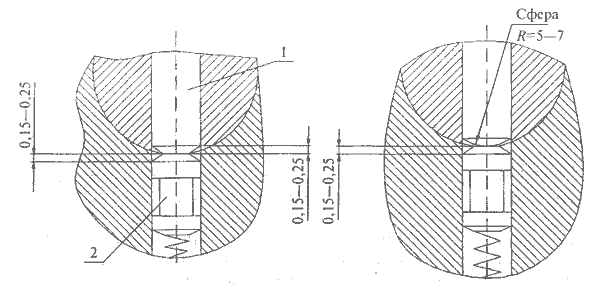 1- штифт цилиндра; 2 – штифт корпусаРисунок 1 – Примеры фасок и сфер штифтов цилиндра и корпуса цилиндрового механизма5.7.6 Цилиндры всех типов штифтовых цилиндровых механизмов должны иметь буртик, а цилиндры пластинчатых и дисковых цилиндровых механизмов — буртик и стальную закаленную шайбу, диск.
Штифты корпуса цилиндрового механизма замков 2—4-го классов должны иметь центральную проточку, указанную на рисунке1. Число штифтов с проточкой должно быть на два меньше числа штифтов, взаимодействующих с одной рабочей гранью ключа.
5.7.7 Степень точности соединения корпуса цилиндрового Механизма с цилиндром должна быть для замков класса:5.7.8 Отверстия для штифтов в корпусе цилиндрового механизма должны иметь индивидуальные заглушки. Допускается применение общей заглушки при наличии ее защиты от вскрытия,
5.7.9 Сувальдный механизм секретности состоит из сувальд (пластин) с пружинами, при этом количество сувальд должно быть не менее 4. Применение общей пружины для сувальд не допускается.
Для повышения охранных свойств сувальдных замков рекомендуется изготавливать насечки на сувльдах в виде ложных пазов или применять систему перекодирующихся сувальд, а также использовать элементы секретности цилиндрового механизма.
5.7.10 Замки и защелки с фалевыми ручками, или ручками-кнопками должны иметь механизм, обеспечивающий возврат ручек в исходное положение.
5.7.11 Пружины для защелки и возврата ручки должны быть автономными.
5.7.12 Конструкция защелок с механизмом дополнительного запирания должна обеспечивать возможность снятия дополнительного запирания с наружной стороны двери при помощи специального инструмента.
Расположение механизма дополнительного запирания устанавливают в технической документации изготовителя.
5 .7.13 Размеры отверстия для засова, защелки в запорной планке должны быть больше высоты засова, защелки на 4—6 мм и толщины (ширины) засова, защелки — на 1—3 мм. Во врезных замках с засовом, защелкой или фиксатором отверстия в запорных планках для них должны быть одинаковыми и больше по высоте на 4—6 мм и ширине — на 1—3 мм большего размера засова, защелки или фиксатора. Запорные планки замков с засовом из стержней круглого сечения могут иметь общее отверстие для засова. Запорные планки для врезных замков с дисковыми цилиндровыми механизмами должны иметь одинаковые отверстия для засова, защелки. Запорные планки для защелок толщиной 1,5 мм и более могут не иметь отогнутой кромки под заход защелки.
5.7.14 Запорные планки для замков 4-го класса должны быть коробчатой формы с креплением их не менее чем четырьмя шурупами.
5.7.15 Врезные замки и защелки допускается изготавливать с декоративно-лицевыми планками. Толщина декоративно-лицевой и лицевой планок приведена на рисунке 2. 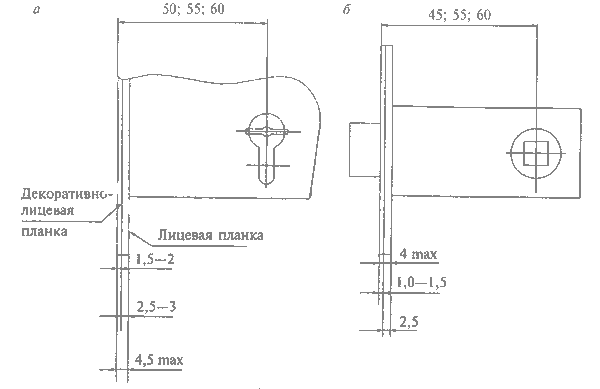 Рисунок 2 – Толщина декоративно-лицевой и лицевой планок врезного замка (а) и врезной защелки (б)

Декоративно-лицевую планку к лицевой планке длиной более 200 мм рекомендуется крепить не менее чем в трех местах.
5.7.16 Пластинчатый цилиндровый механизм для замков может иметь подвижную шторку, закрывающую ключевое отверстие.
5.7.17 Профиль ключевых отверстий в корпусе сувальдного замка должен совпадать с профилем ключа и обеспечивать ввод ключа в определенном положении.
5.7.18 Ввод защелки в корпус замков типов ЗВ4, ЗВ7 может осуществляться как от фалевой ручки, так и от ключа.
5.7.19 Накладки декоративные врезных замков 1-го, 2-го классов допускается закреплять шурупами.
5.8 Требования к материалам
5.8.1 Для изготовления деталей замков и защелок и комплектующих к ним следует применять следующие материалы; сталь, алюминий и его сплавы, цинковые сплавы, сплавы на основе меди, твердые металлокерамические сплавы, керамику, пластмассу, стекло, древесину твердых пород по НД, утвержденной в установленном порядке.
5.8.2 Засовы, кулачки и поводки цилиндровых механизмов должны изготавливаться из стали или твердых металлокерамических сплавов.
Цилиндровые механизмы и ключи к ним следует изготавливать из латуни, стали, нейзильбера. Засовы, засовы-защелки, кулачки, а также корпуса, цилиндры и поводки цилиндровых механизмов допускается изготавливать из цинковых сплавов марок ЦАМ4-1, ЦАМ4-1о, ЦА 4о по ГОСТ 19424, ZnА14А, ЦА4, ЦА4о. ZnАlСu1А, ЦА4М1, ЦА4М1о по ГОСТ 25140. Корпуса цилиндровых механизмов допускается изготавливать из проката алюминиевых сплавов марок Д1, Д16, 1915, 1925 по ГОСТ 4784. Корпуса цилиндровых механизмов, засовы-защелки и кулачки для замков 1-го и 2-го классов допускается изготавливать из цинкового сплава ЦАМ 27-1 по НД, утвержденной в установленном порядке. Головка ключа дискового цилиндрового механизма может быть пластмассовой. Ключи для сувальдных замков могут изготавливаться из стали или сплавов цветных металлов,
5.8.3 Пружины для изделий должны изготавливаться из стальной пружинной проволоки или ленты из пружинной стали по НД, утвержденной в установленном порядке.
Пружины, применяемые в цилиндровых механизмах, следую изготавливать из оловянно-цинковой бронзы по ГОСТ 5221, кремнемарганцевой бронзы по ГОСТ 5222, стальной проволоки но ГОСТ 18143.
5.8.4 Допускается использование других материалов по нормативной документации, утвержденной в установленном порядке, не уступающих указанным по механическим и антикоррозионным свойствам.

5.9 Эргономические требования
5.9.1 Значения сил (моментов сил), прилагаемых к замкам и защелкам при испытании, должны быть:
к торцу засова сувальдного замка при его выводе из корпуса — не менее 49 Н;
к защелке или к засову (с механизмом автоматического вывода) для ввода в корпус — (3—20) Н;
к регулируемому роликовому механизму фиксирования для ввода в корпус — (25—45) Н;
к нерегулируемому шариковому механизму фиксирования — (5—25) Н;
к ключу (постоянному ключу) для ввода защелки в корпус — не более 0,9 Н-м;
к ключу (постоянному ключу) для ввода засова в корпус — не более 0,6 Н-м;
к фалевой ручке для ввода защелки в корпус — (0,6—2,0) Н-м;
к ручке-кнопке для ввода защелки в корпус — (0,3—1,5) Н-м.
5.10 Требования к покрытиям
5.10.1 Требования к подготовке поверхности и качеству покрытий замков и защелок устанавливают в конструкторской и технологической документации согласно ГОСТ 538 и настоящему стандарту.
5.10.2 Для замков и защелок устанавливают следующие группы условий эксплуатации в соответствии с ГОСТ 9.303:
1 — для замков 1-го класса, защелок без механизмов дополнительного запирания;
2, 3 — для замков 2—4-го классов, защелок с механизмом дополнительного запирания,
5.10.3 Лицевые поверхности деталей замков 3-го и 4-го классов и защелок с механизмом дополнительного запирания, устанавливаемых на двери сантехкабин, изготовленные из некоррозионно-стойких материалов, должны иметь коррозионно-стойкое покрытие.
5.10.4 Замки 2—4-го классов и защелки с механизмом дополнительного после проверки на коррозионную стойкость покрытий в течение 240 ч должны сохранять работоспособность.
5.10.5 Замки и защелки должны быть коррозионно-стойкими и соответствовать требованиям, установленным в ГОСТ 538, при этом замки 1-го класса по показателю коррозионной стойкости не испытывают.

5.11 Комплектность
5.11.1 Замки и защелки должны поставляться комплектно в соответствии с требованиями ГОСТ 538.
Для повышения охранных свойств замки могут комплектоваться дополнительно защитными накладками, цепочками, а также кодовыми, электромеханическими, магнитными и другими устройствами.
В комплект замков 2— 4-го классов (предполагаемых для установки на двери, открываемые наружу) должна входить запорная планка коробчатой формы (см. приложение В, рисунок В.43).
Замки для металлических дверей допускается поставлять без запорных планок, если это оговорено в договоре (контракте) на поставку.
Допускается раздельная поставка замков без цилиндровых механизмов и других комплектующих к замкам и защелкам в соответствии с договором (контрактом) на поставку.
5.11.2 Замки должны быть укомплектованы не менее чем тремя ключами.
5.11.3 В комплект поставки должны входить документ о качестве (паспорт) и инструкция по эксплуатации изделий, включающая рекомендации по установке.

5.12 Маркировка
5.12.1 Маркировку замков и защелок устанавливают по ГОСТ 538 со следующими дополнениями.
5.12.1.1 Механизмы цилиндровые и другие комплектующие замков и защелок, поставляемые как самостоятельные изделия, в том числе и заготовки ключей, должны иметь маркировку товарного знака предприятия-изготовителя.
5.12.1.2 На потребительской упаковке должны быть указаны число секретов замка и его класс, в эксплуатационной документации — класс замка и его характеристика.
5.12.1.3 На ключах не допускается указывать состав секрета.
5.1З Упаковка
Упаковка замков и защелок — по ГОСТ 538.6 Правила приемки6.1 Замки и защелки должны быть приняты техническим контролем предприятия-изготовителя на соответствие требованиям настоящего стандарта, ГОСТ 538, образцов-эталонов и конструкторской документации на конкретные изделия.
6.2 Для проверки соответствия изделий требованиям настоящего стандарта и ГОСТ 538 проводят приемочный контроль, периодические, типовые, квалификационные и сертификационные испытания.
6.3 Приемочный контроль
6.3.1 Приемочный контроль на соответствие требованиям, установленным ГОСТ 538, проводят по указанному стандарту.
6.3.2 Требование 5.3 настоящего стандарта проверяют при приемочном контроле. От каждых 100 замков партии отбирают по 5 изделий, при этом общий объем выборки не должен превышать 30 изделий.
Если при проверке по 5.3 хотя бы одно изделие не соответствует настоящему стандарту, проводят сплошной контроль проверяемой партии по этому показателю.
6.3.3 Размеры, установленные в настоящем стандарте и конструкторской документации на конкретные изделия, проверяют при операционном (производственном) контроле в соответствии с утвержденным технологическим регламентом.
6.4 Периодические испытания
6.4.1 Периодические испытания замков и защелок должны проводиться не реже одного раза в два года. Порядок проведения и объем периодических испытаний — по ГОСТ 538 со следующими дополнениями.
6.4.2 Требования 5-4—5.7, 5.9, 5.10 настоящего стандарта проверяют периодически один раз в два года.
6.5 Типовые испытания замков и защелок проводят в соответствии с ГОСТ 538.
6.6 Квалификационные испытания
Квалификационные — контрольные испытания установочной серии замков и защелок провопят по всем требованиям ГОСТ 538, настоящего стандарта и другой НД (при ее наличии).
6.7 Сертификационные испытания проводят в объеме периодических испытаний в соответствии с 6.4.
6.8 Периодические и сертификационные испытания изделий должны проводиться в испытательных лабораториях, аккредитованных на право проведения указанных испытаний.
Класс замка устанавливают по наименьшим фактическим результатам испытании.7 Методы контроля7.1 Методы контроля изделий - по ГОСТ 538, ГОСТ 19091.
7.2 Испытания замков по показателям стойкости к неразрушающим способам вскрытия в Российской Федерации проводят в установленном порядке испытательные лаборатории ФСБ по своим внутренним методикам,
Испытания замков по показателям стойкости к разрушающим способам вскрытия (взлому) проводят аккредитованные испытательные лаборатории по методикам, согласованным в установленном порядке.
7.3 При контроле требования 5.3 ключом каждого замка проверяют возможность отпирания остальных замков, отобранных по 6.3.3.
7.4 Коррозионную стойкость покрытий проверяют в соответствии с требованиями ГОСТ 538 и настоящего стандарта.8 Транспортирование и хранениеТранспортирование и хранение — по ГОСТ 538.9 Гарантии изготовителя9.1 Предприятие-изготовитель гарантирует соответствие изделий требованиям настоящего стандарта при условии соблюдения правил транспортирования, хранения, монтажа и эксплуатации.
9.2. Гарантийный срок хранения — не менее одного года со дня отгрузки изделий изготовителем. По истечении срока хранения изделия должны быть испытаны на соответствие требованиям настоящего стандарта,
9.3 Гарантийный срок — два года со дня ввода в эксплуатацию или продажи через розничную торговую сеть.

10 Сервисное обслуживание
Предприятие-изготовитель, выпускающее замки 3-го и 4-го классов, должно иметь сервисную службу для ремонта, обслуживания замков и изготовления дополнительных ключей повышенной сложности. В случае отсутствия собственной сервисной службы предприятие-изготовитель должно иметь договора со специализированными фирмами, обеспечивающими аналогичное обслуживание.Приложение А (обязательное)Термины и определенияВ настоящем стандарте применяют следующие термины с соответствующими определениями:
замок: Изделие, служащее для запирания дверных блоков и обладающее заданными охранными свойствами.
защелка: Изделие, служащее для фиксирования дверных полотен в закрытом положении. защелка с механизмом дополнительного запирания: Изделие, служащее для фиксирования дверных полотен в закрытом положении и включающее в свою конструкцию элементы запирания (например, механизмы секретности либо механизмы механического блокирования защелки, расположенные в корпусе защелки или в ручках (накладках под ручки) и обеспечивающие запирание дверного блока с его внутренней стороны.
механизм цилиндровый: Механизм, перемещающий и фиксирующий в рабочих положениях засов замка и обеспечивающий секретность замка посредством механизма секретности, т-е, набора определенных комбинаций штифтов (пластин, дисков), соответствующих собственному ключу,
механизм сувальдный: Механизм, перемещающий и фиксирующий в рабочих положениях засов замка и обеспечивающий секретность посредством набора определенных комбинаций плоских пластин (сувальд), имеющих вырезы, соответствующие собственному ключу.
ключ: Деталь, служащая для управления механизмом секретности и обеспечивающая ввод-вывод засова замка и защелки. постоянный ключ: Узел цилиндрового механизма, позволяющий поворачивать поводок без задействования механизма секретности и размещающийся с внутренней стороны дверного блока.
лицевая планка: Деталь врезного замка (защелки), имеющая отверстия для вывода и направления хода засова, засова-защелки и служащая для крепления замка (защелки), к торцу дверного полотна.
декоративно-лицевая планка: Деталь, устанавливаемая на лицевую планку врезного замка (защелки) для декоративного оформления корпуса замка (защелки).
запорная планка: Деталь, имеющая отверстия для входа засова, засова-защелки при запирании дверных блоков или фиксировании полотен,
накладка декоративная: Деталь, устанавливаемая на дверных полотнах, служащая для декоративного оформления ручки, цилиндрового механизма, отверстия для ключа.
накладка защитная: Деталь, устанавливаемая на дверном полотне с наружной стороны и предназначенная для защиты механизма секретности от взлома.
засов: Деталь замка, служащая для фиксирования дверного полотна в закрытом положении посредством входа в запорную планку.
засов-защелка: Деталь защелки или замка, служащая для фиксирования дверного полотна в закрытом положении посредством автоматического входа в запорную планку при закрывании полотна.
сувальды замка: Набор деталей сувальдного механизма, служащих для перемещения и фиксирования засова в рабочем положении и обеспечивающих секретность замка, соответствующую определенным нарезкам на ключе, и приводимый в действие ключом.
штифты (пластины диски и др.) цилиндрового механизма: Набор деталей цилиндрового механизма, обеспечивающий его секретность, соответствующий профилю и нарезкам на ключе и приводимый в действие ключом.
поводок: Деталь цилиндрового механизма, служащая для передвижения засова.
кулачок: Деталь замка, служащая для преобразования вращательного движения ручки замка в возвратно-поступательное движение засова-защелки.
односторонний цилиндровый механизм: Механизм с одним цилиндром, устанавливаемый с одной стороны дверного полотна.
двусторонний цилиндровый механизм: Механизм с двумя цилиндрами (симметричными или асимметричными относительно оси поводка), выходящий на внутреннюю и наружную стороны дверного полотна.
цилиндровый механизм с постоянным ключом: Механизм с одним цилиндром и механизмом постоянного ключа.Приложение Б(рекомендуемое)Примеры взаимного соответствия ключей и цилиндровых механизмов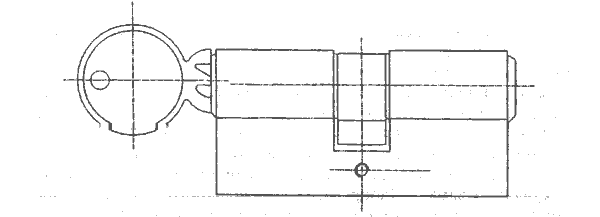 Рисунок Б.1 – Пример цилиндрового механизма с индивидуальным ключом.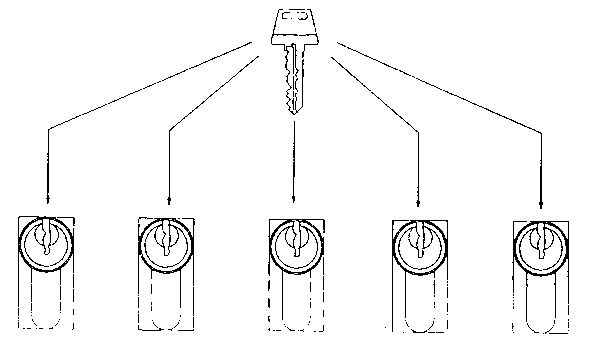 Рисунок Б.2 – Система цилиндровых механизмов с одинаковым ключом - группа механизмов, каждый из которых можно открывать и закрывать одинаковыми (идентичными ключами), свойственными для данной группы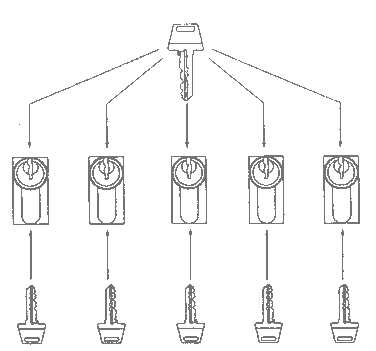 Рисунок Б.3 – Система цилиндровых механизмов с групповым ключом - группа механизмов, каждый из которых можно открывать и закрывать как собственным ключом, так и групповым ключом свойственным для данной группы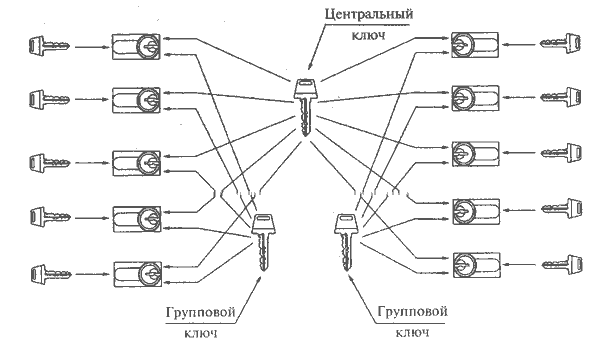 Рисунок Б.4 – Система цилиндровых механизмов с центральным ключом – набор, состоящий не менее чем из двух систем цилиндровых механизмов с групповым ключом, каждый из которых можно открывать и закрывать центральным ключом, свойственным для всего набора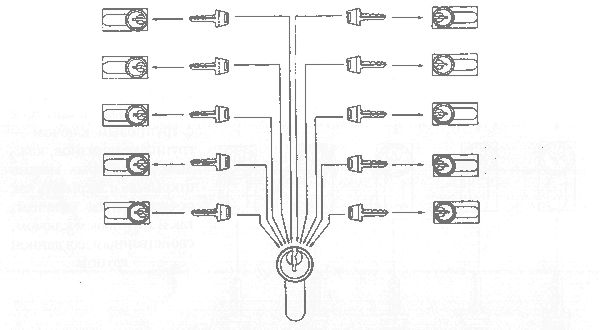 Рисунок Б.5 – Система цилиндровых механизмов с центральным механизмом – группа цилиндровых механизмов, включающая механизм, который можно открывать и закрывать ключами, свойственными для каждого из механизмов этой группы.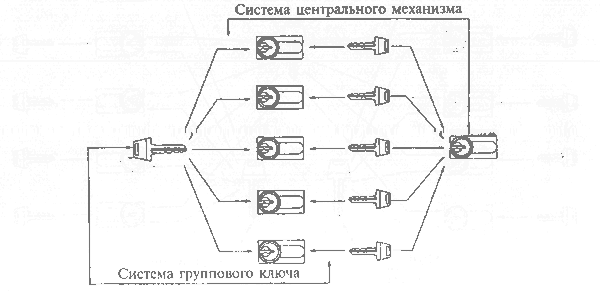 Рисунок Б.6 – Смешанная система цилиндровых механизмов – система, представляющая собой соединение систем цилиндровых механизмов с групповым ключом и центральным механизмом, каждый механизм которой можно открывать и закрывать центральным ключом.Приложение В(рекомендуемое).
Примеры изделий и их комплектующих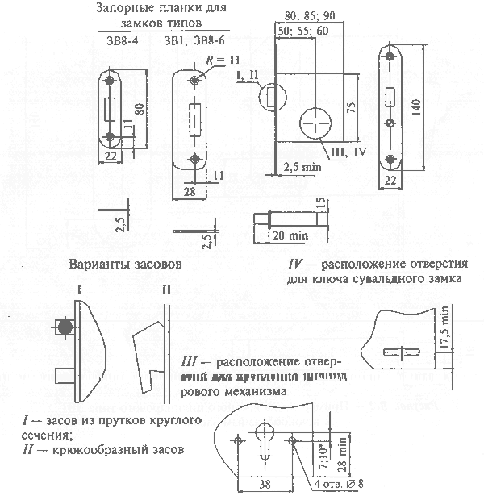 * При комплектации цилиндровым механизмом типа МЦ4
Рисунок В.1 – Пример замка врезного цилиндрового (тип ЗВ1) или сувальдного (тип ЗВ8)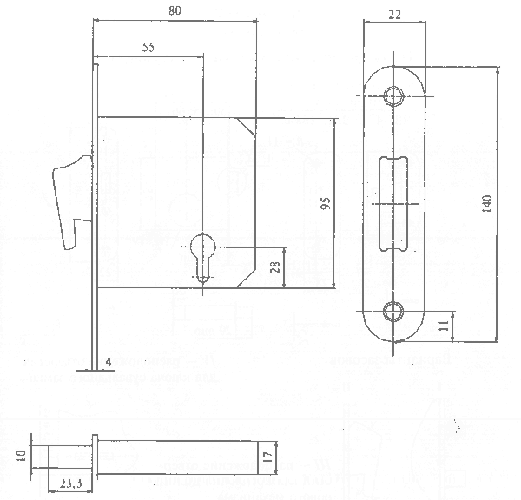 Рисунок В.2 – Пример замка врезного цилиндрового типа ЗВ1с крюкообразным засовом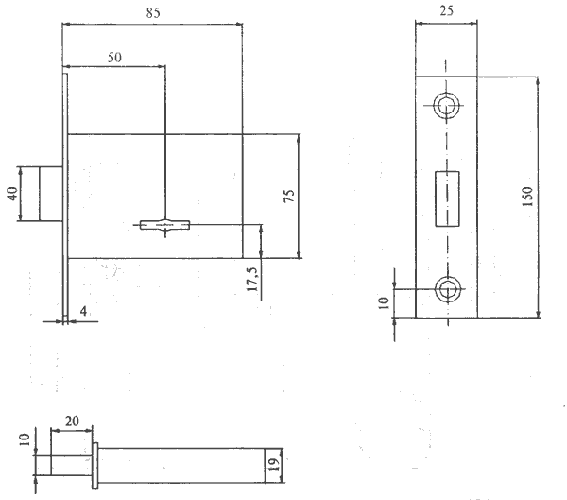 Рисунок В.3 – Пример замка врезного сувальдного типа ЗВ8 с прямоугольным засовом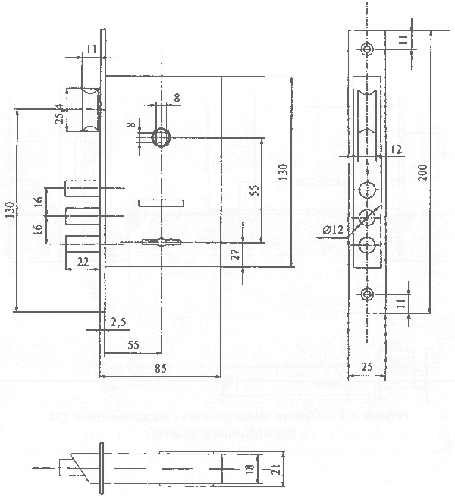 Рисунок В.4 – Пример замка врезного сувальдного типа ЗВ9с защелкой и засовом из прутков круглого сечения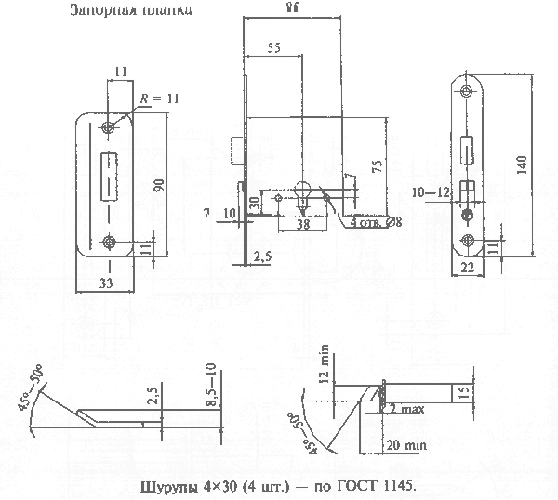 Рисунок В.5 – Пример замка врезного цилиндрового типа ЗВ2 с автоматическим выводом засова-защелки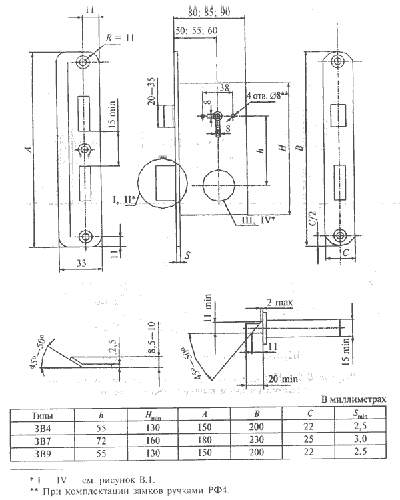 Рисунок В.6 – Пример замка врезного цилиндрового (типов ЗВ4 и ЗВ7) и сувальдного (тип ЗВ9).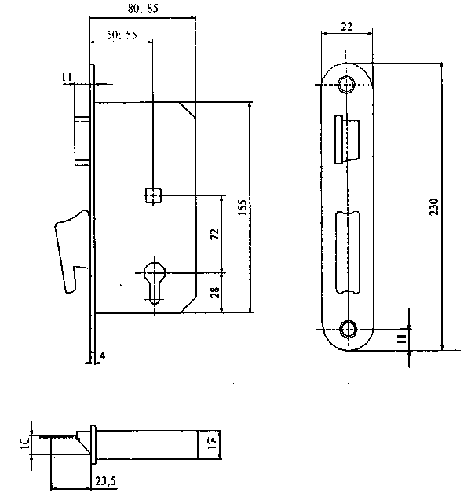 Рисунок В.7 – Пример замка врезного цилиндрового типа ЗВ7 с защелкой и крюкообразным засовом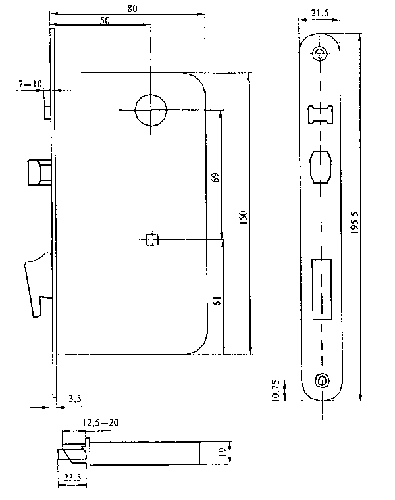 Рисунок В.8 – Пример замка врезного цилиндрового типа ЗВ7с крюкообразным засовом и автоматическим выводом засова-защелки.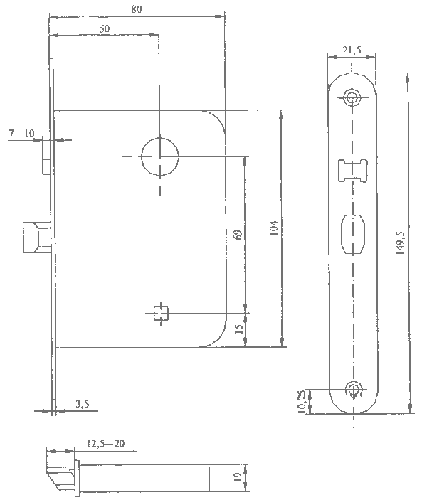 Рисунок В.9 – Пример замка врезного цилиндрового типа ЗВ7с автоматическим выводом засова-защелки.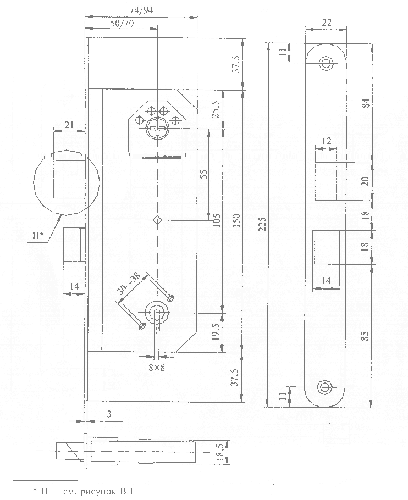 Рисунок В.10 – Пример замка врезного цилиндрового типа ЗВ7 с прямоугольным засовом и защелкой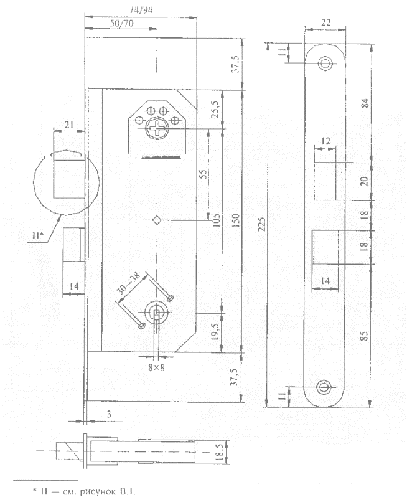 Рисунок В.11 – Пример замка врезного цилиндрового типа ЗВ4 для дверных блоков из поливинилхлоридных или алюминиевых профильных деталей.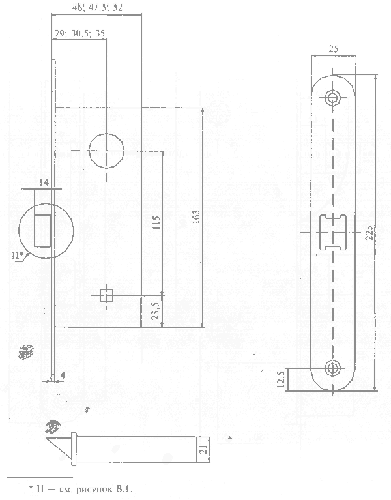 Рисунок В.12 – Пример замка врезного цилиндрового типа ЗВ7 с защелкой и крюкообразным засовом для дверных блоков из поливинилхлоридных или алюминиевых деталей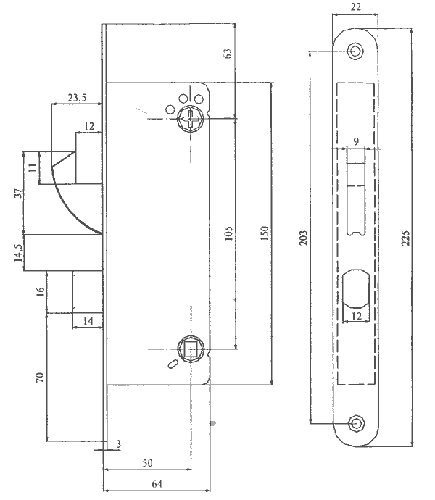 Рисунок В.13 – Пример замка врезного цилиндрового (типы ЗВ5) или сувальдного (ЗВ10) с прямым засовом и роликом.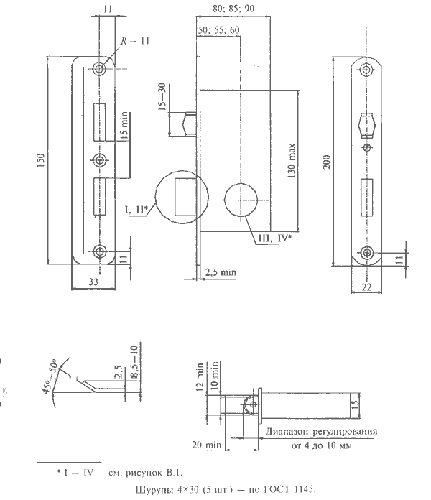 Рисунок В.14 – Пример замка врезного комбинированного с цилиндровым и сувальдным механизмом секретности и защелкой типа ЗВ13.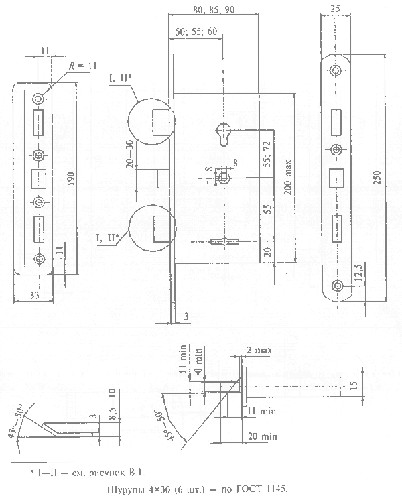 Рисунок В.15 – Пример замка накладного цилиндрового (тип ЗН1) и сувальдного (тип ЗН4)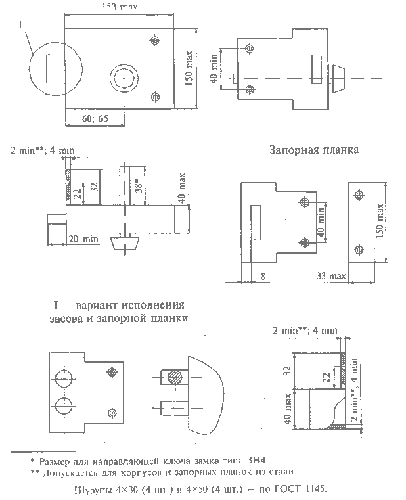 Рисунок В.16 – Пример замка накладного цилиндрового типа ЗН2 с засовом-защелкой.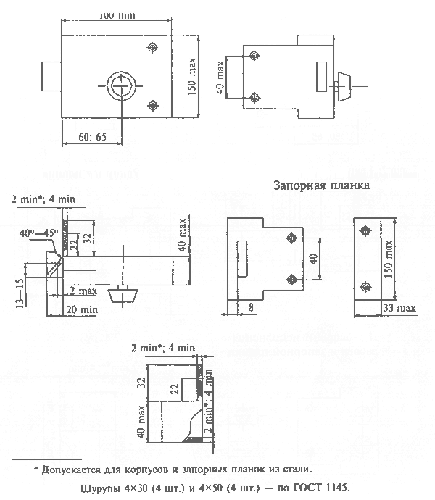 Рисунок В.17 – Пример замка накладного цилиндрового типа ЗН2 с автоматическим выводом засова-защелки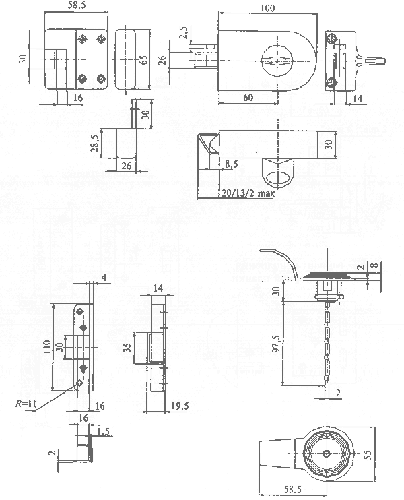 Рисунок В.18 – Пример замка накладного цилиндрового типа ЗН3 с защелкой.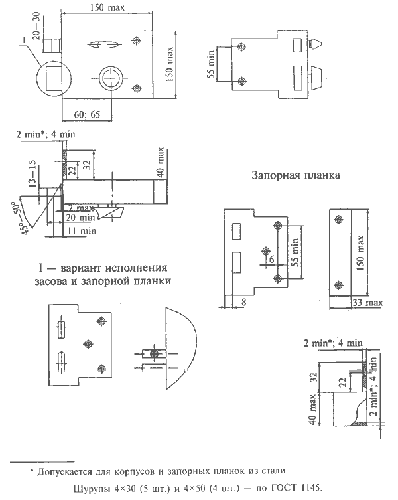 Рисунок В.19 – Пример защелки врезной типов ЗЩ1 и ЗЩ1Д.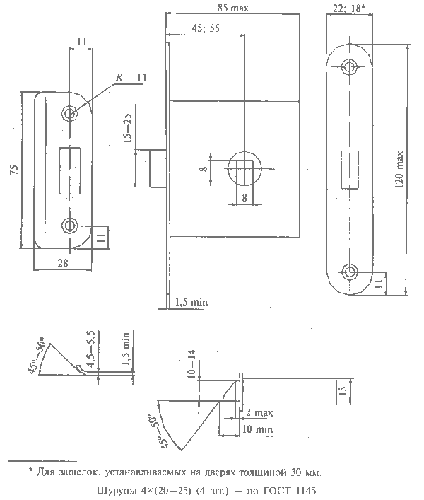 Рисунок В.20 – Пример защелки врезной типов ЗЩ2 и ЗЩ2Д.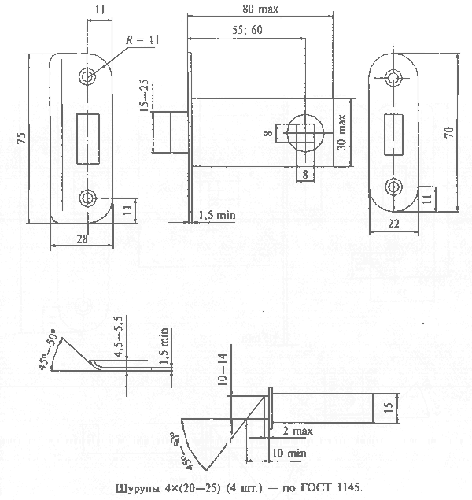 Рисунок В.21 – Пример защелки врезной типов ЗЩ3.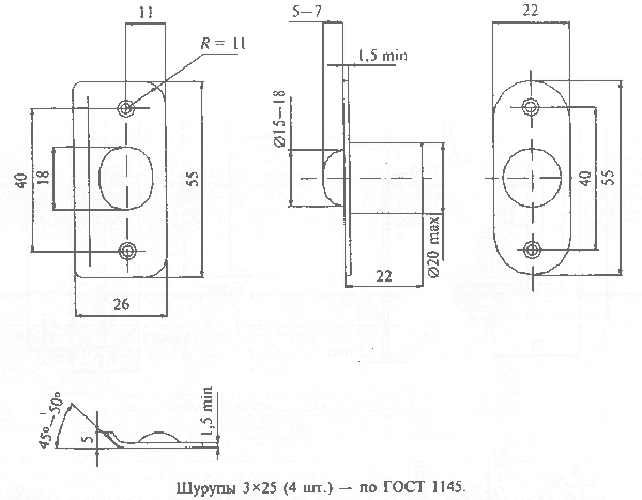 Рисунок В.22 – Пример защелки врезной типов ЗЩ4.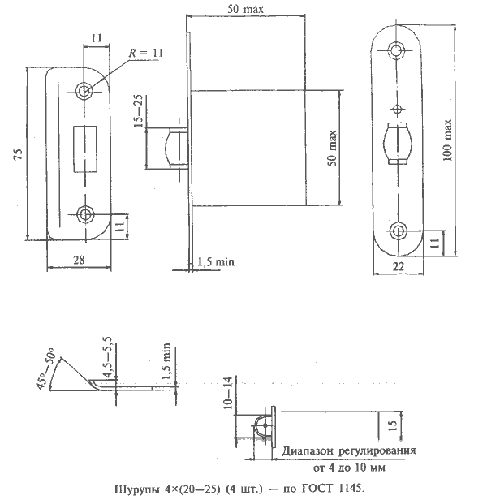 Рисунок В.23 – Пример механизма цилиндрового штифтового двухстороннего для врезных замков, тип МЦ1.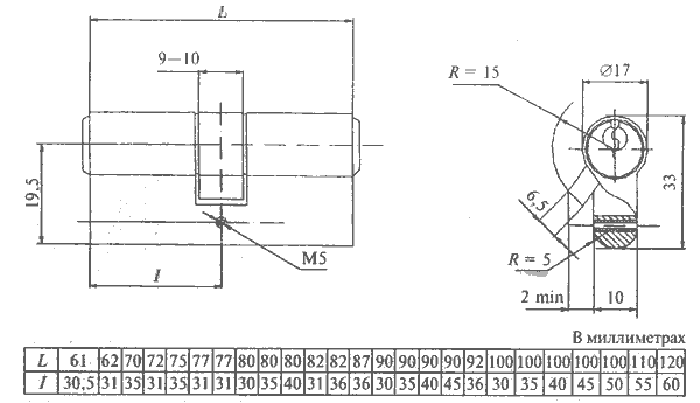 Рисунок В.24 – Пример механизма цилиндрового пластинчатого одностороннего с постоянным ключом для врезных замков, тип МЦ2.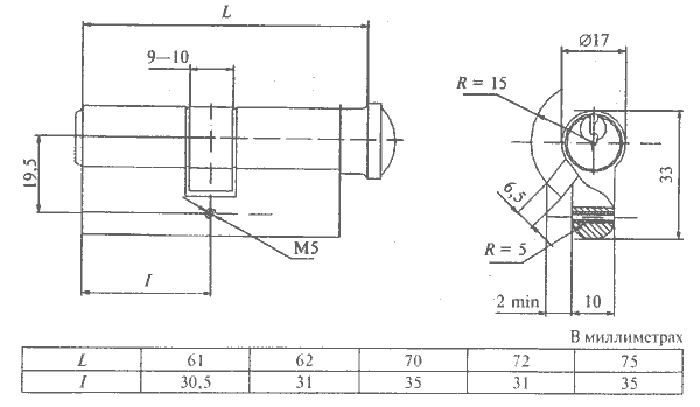 Рисунок В.25 – Пример механизма цилиндровых односторонних для врезных замков, тип МЦ3.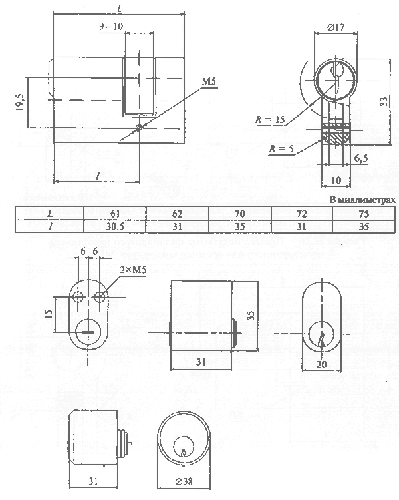 Рисунок В.26 – Пример механизма цилиндрового одностороннего с ключом с двухсторонней нарезкой секретов для врезных замков, тип МЦ4.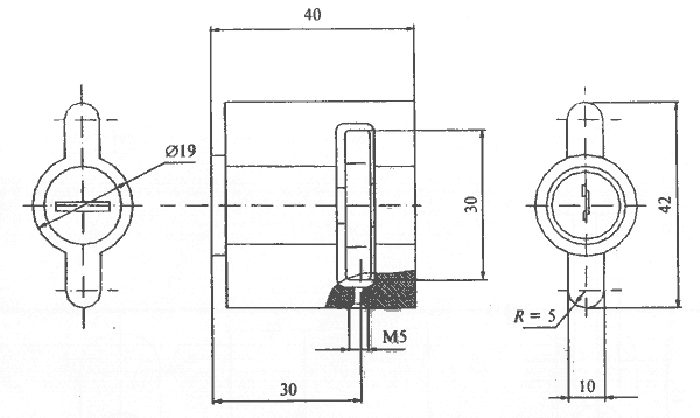 Рисунок В.27 – Пример механизма цилиндровых дисковых типа МЦД.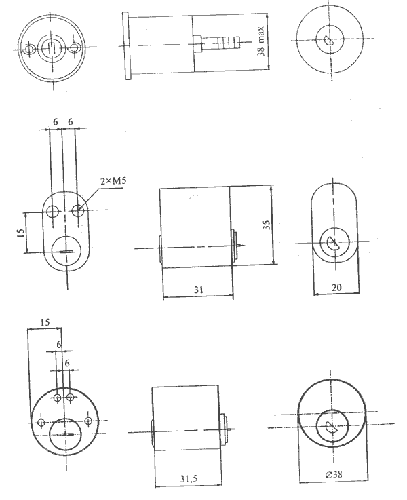 Рисунок В.28 – Пример механизма цилиндрового пластинчатого для накладных замков, тип МЦ8.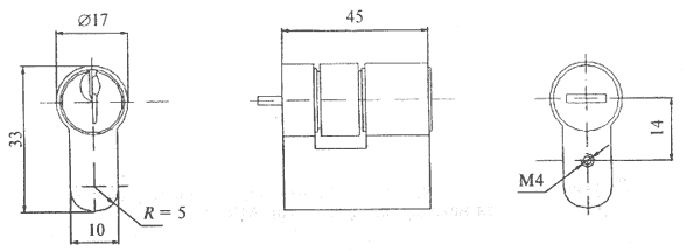 Рисунок В.29 – Пример механизма цилиндрового пластинчатого для накладных замков, тип МЦ9.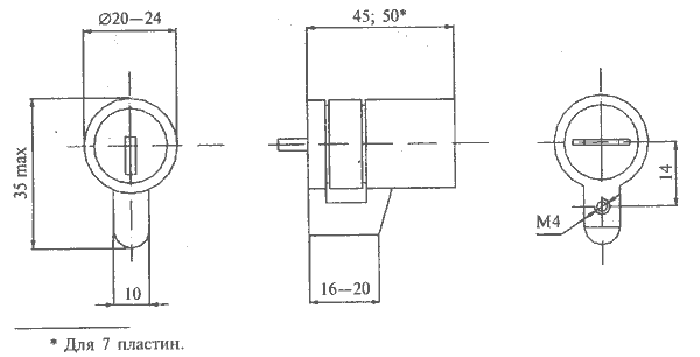 Рисунок В.30 – Пример механизма цилиндрового штифтового для накладных замков, тип МЦ10.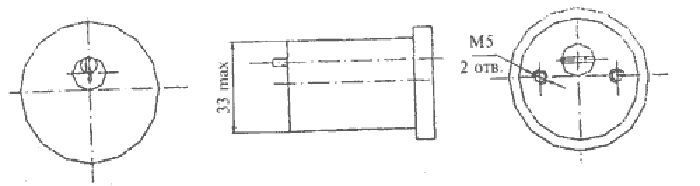 Рисунок В.31 – Пример механизма цилиндрового штифтового для накладных замков, тип МЦ11.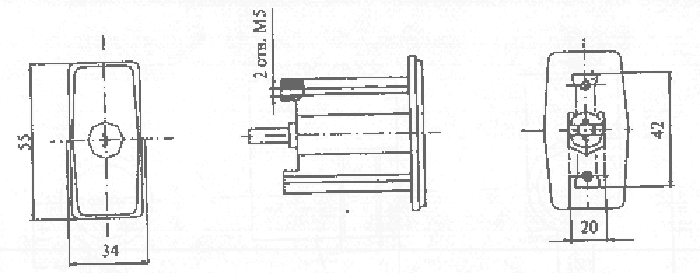 Рисунок В.32 – Пример ручек фалевых с накладками для замков, тип РФ1.
Винты М5х(45-55) (4 шт.) – по ГОСТ 17474 или ГОСТ 17475.
Пример условного обозначения фалевой ручки с накладками исполнения I, типоразмера РФ1-55:
Ручка РФ1-I-55ГОСТ 5089-2003.
То же, исполнения II, типоразмера РФ1-72:
Ручка РФ1-II-72ГОСТ 5089-2003.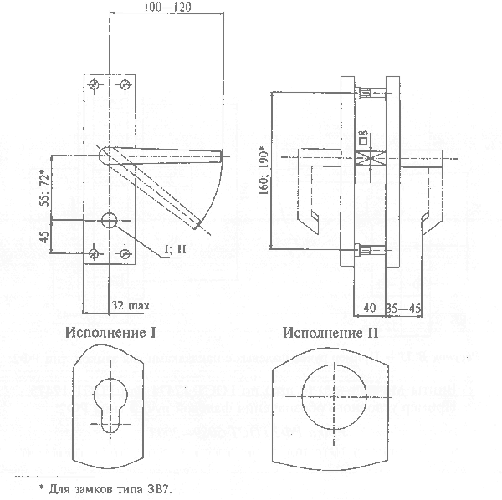 Рисунок В.33 – Пример ручек фалевых с накладками для замков, тип РФ2.
Винты М5х(45-55) (4 шт.) – по ГОСТ 17474 или ГОСТ 17475.
Пример условного обозначения фалевой ручки типа РФ2:
Ручка РФ2ГОСТ 5089-2003.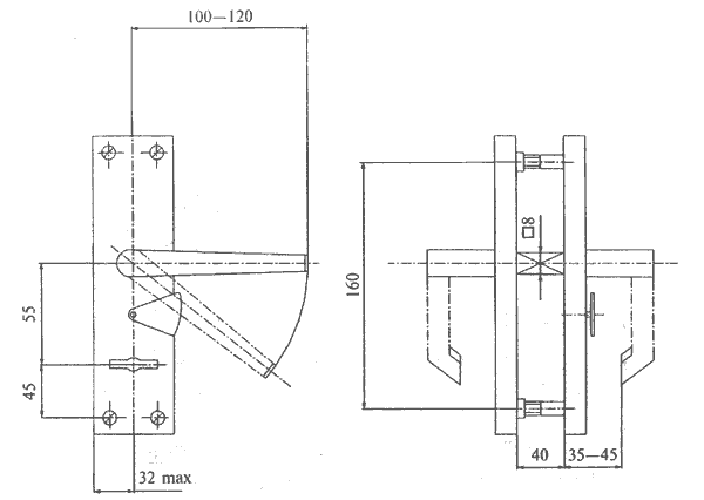 Рисунок В.34 – Пример ручек фалевых с накладками для замков, тип РФ3.
Винты М5х(45-55) (4 шт.) – по ГОСТ 17474 или ГОСТ 17475.
Пример условного обозначения фалевой ручки с накладками исполнения I, типоразмера РФ3-55:
Ручка РФ3-I-55ГОСТ 5089-2003.
То же, исполнения II, типоразмера РФ3-55:
Ручка РФ3-II-72ГОСТ 5089-2003.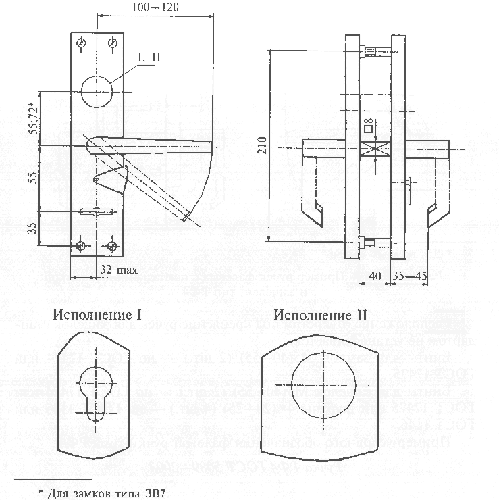 Рисунок В.35 – Пример ручек фалевых с накладками для замков и защелок, тип РФ4.
Расположение отверстий под крепление ручек для защелок стандартом не устанавливается.
Винты для замков М5х(40-55) (2 шт.) – по ГОСТ 17474 или ГОСТ 17475.
Винты для защелок М5х(40-55) (2 шт.) – по ГОСТ 17474 или ГОСТ 17475 или шурупы 4х(20-25) (4 шт.) – по ГОСТ 1145 или ГОСТ 1146.
Пример условного обозначения фалевой ручки типа РФ4:
Ручка РФ4 ГОСТ 5089-2003.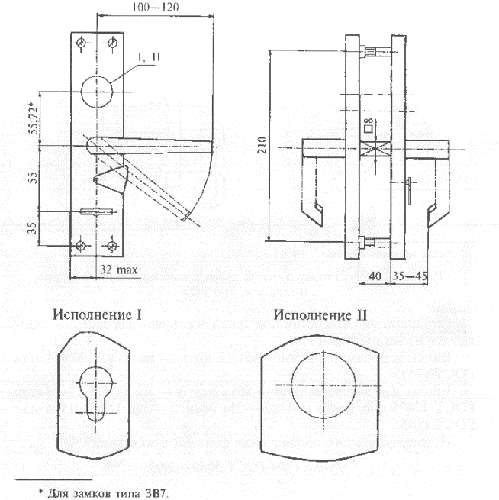 Рисунок В.36 – Пример ручек фалевых с накладками для защелок, тип РФ5. Винты для защелок М5х(40-55) (2 шт.) – по ГОСТ 17474 или ГОСТ 17475 или шурупы 4х(20-25) (4 шт.) – по ГОСТ 1145 или ГОСТ 1146.
Пример условного обозначения фалевой ручки типа РФ4:
Ручка РФ5 ГОСТ 5089-2003.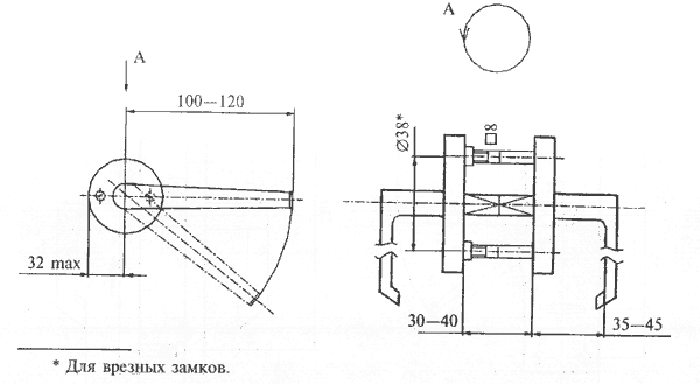 Рисунок В.37 – Пример ручки-кнопки с накладками для защелок, тип РК4.
Винты для защелок М5х(40-55) (2 шт.) – по ГОСТ 17474 или ГОСТ 17475 или шурупы 4х(20-25) (4 шт.) – по ГОСТ 1145 или ГОСТ 1146.
Пример условного обозначения фалевой ручки типа РК4:
Ручка РК4 ГОСТ 5089-2003.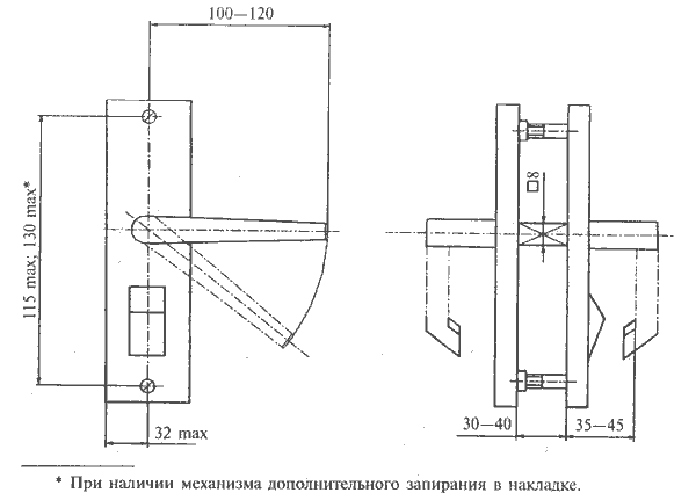 Рисунок В.38 – Пример накладок для врезных цилиндровых замков, тип Н1.
Винты для защелок М5х(40-55) (2 шт.) – по ГОСТ 17474 или ГОСТ 17475.
Пример условного обозначения накладок типа Н1 исполнения 1:
Накладка Н1-1 ГОСТ 5089-2003.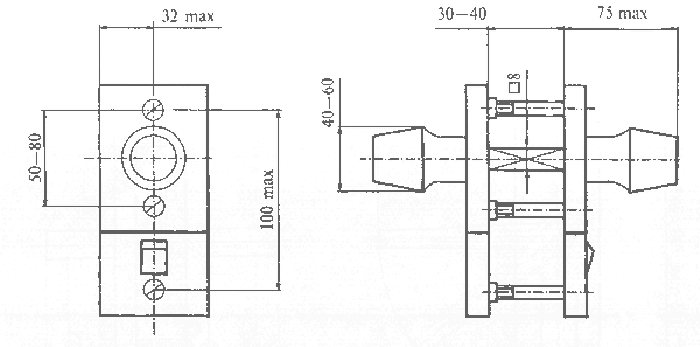 Рисунок В.39 – Пример накладок для врезных замков с цилиндровым механизмом МЦ4, тип Н2.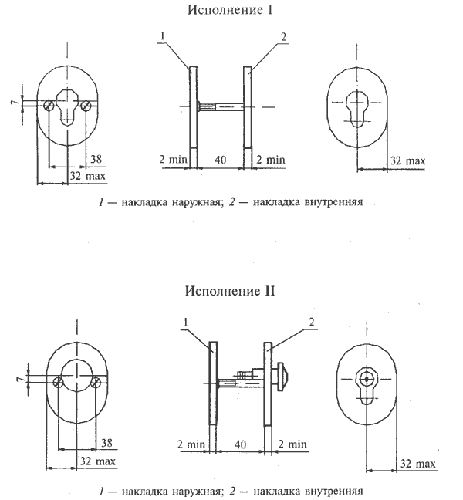 Рисунок В.40 – Пример накладок для врезных сувальдных замков, тип Н3.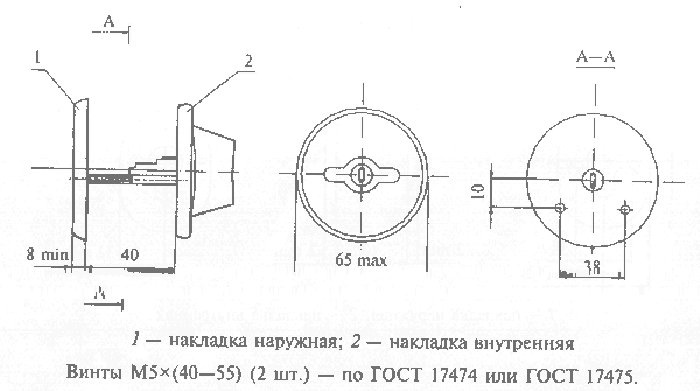 Рисунок В.41 – Пример защитной накладки.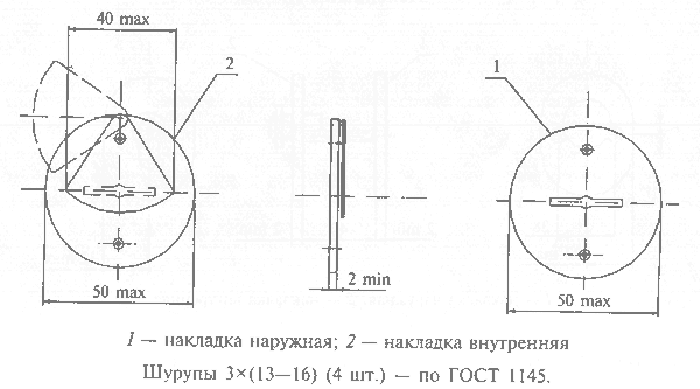 Рисунок В.42 – Примеры накладок для цилиндровых сувальдных замков, тип Н4.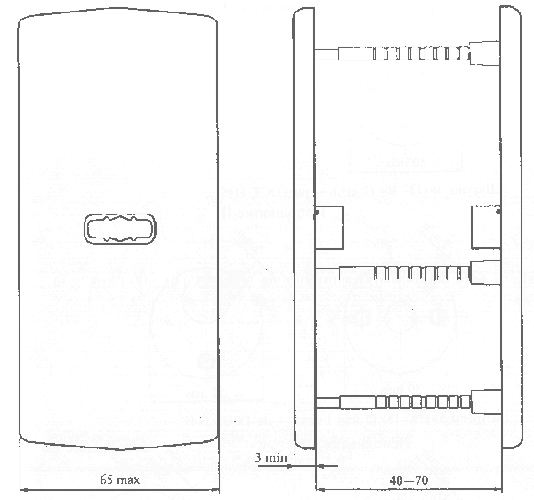 Рисунок В.43 – Пример коробчатой запорной планки.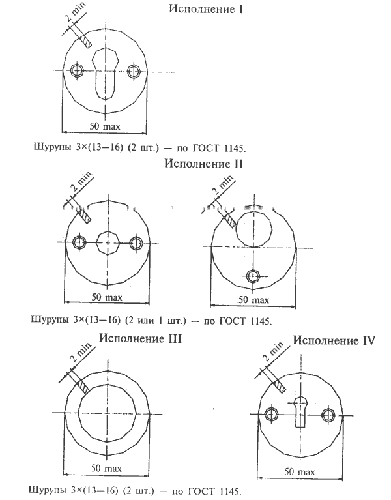 Рисунок В.44 – Пример ключа для цилиндрового механизма с односторонней нарезкой секретов.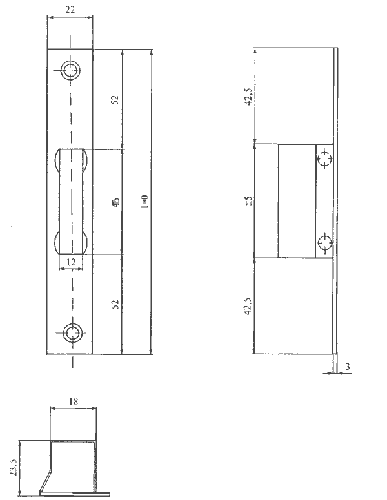 Рисунок В.45 – Пример ключа для цилиндрового механизма с двухсторонней нарезкой секретов.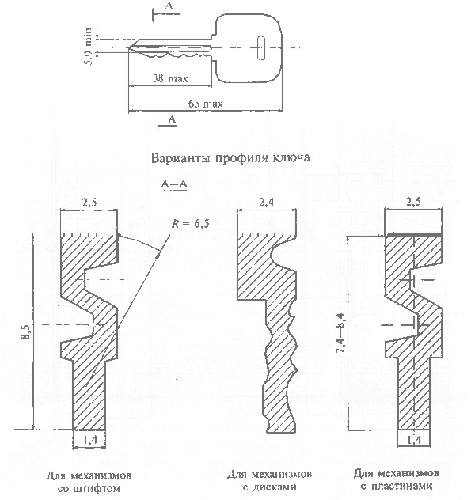 Рисунок В.46 – Пример ключа для врезного сувальдного замка, тип ЗС1.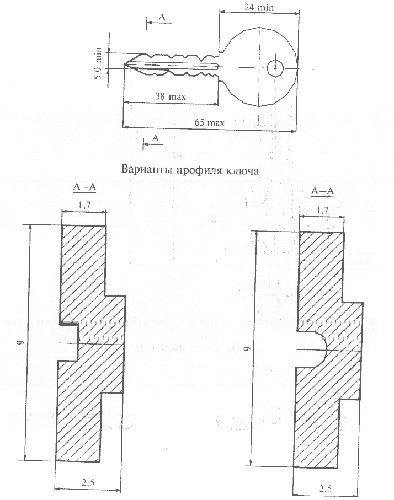 Рисунок В.47 – Пример ключа для накладного сувальдного замка, тип ЗС2.Приложение Г(справочное)
Требования к разработке таблицы секретовСекретность замка — это количество комбинаций из числа штифтов (пластин, дисков), входящих в цилиндровый механизм, каждая из которых соответствует только собственному ключу.
Количество секретов замка выражается определенным числом.
Для расчета количества возможных комбинаций насечек (характеризуемых их глубиной и количеством) на рабочей грани ключа применяют формулу для подсчета числа размещений из п элементов по т.
Число таких размещений составит:
N = n в степени m
где п — количество перепадов в насечке на рабочей грани ключа;
m — число насечек на ключе, что соответствует количеству штифтов (пластин) цилиндрового механизма.
При разработке таблиц секретов для замков в каждом составе секрета должны быть соблюдены следующие условия.
Для цилиндровых механизмов:
- соседство более чем двух нарезок с одинаковыми глубинами не допускается, например 11152, 111524, 522231;
- наличие двух пар нарезок, в каждой из которых обе глубины одинаковые, не допускается, например 11335, 442262, 11433;
- повторение одной и той же глубины нарезки в любых позициях секрета более трех раз не допускается, например 55155, 226223;
- соседство уровней 1 и 6, 1 и 7, 2 и 7 не допускается, например 141635, 3317521, 11461, 16724;
- глубина нарезки на 3-й позиции (для 5-штифтового) и на 3-й и 4-й позициях (для 6-штифтового) должна отличаться от глубин какой-либо из соседних нарезок как минимум на три перепада;
- если цилиндр имеет больше чем семь дисков, допускается соседство трех одинаковых нарезок с одинаковой глубиной.

Для сувальдвых замков:
- уровни соседних позиций, включая и уровень перемещающего засов, должны отличаться друг от друга как минимум на один перепад;
- на бородках (бородке) ключа не допускаются секреты, состоящие из комбинаций выступа и расположенных рядом с ним впадин, включая и уровень перемещающего засов, с разностью в три и более уровня, например 125*521/143*341, 3514*32;
- на каждой из бородок ключа допускается не более одной пары с одинаковыми уровнями, включая и уровень перемещающего засов;
- левая бородка ключа не должна быть зеркальным отражением правой бородки.Приложение Д(информационное)
Сведения о разработчиках стандартаНастоящий стандарт подготовлен рабочей группой исполнителей в составе: Власова Т.В., ОС ОДТ (руководитель);
Шведов Н.В., Госстрой России;
Шишкин Н.К., ФГУП ЦПКТБ Госстроя России;
Воронкова Л.В., ОС ОДТ;
Шведов Д.Н., ОС ОДТ;
Гаврилов В.И., 000 НПВФ «Класс»;
Трещев К.Ф., Московское представительство фирмы «ASSA AB» (Швеция);
И.Лиден, фирма «ASSA ABLOY» (Швеция);
Х.Мелла, фирма («ASSA ABLOY» Швеция).УДК 683.338.2:006.354 ОКС 91.060.50 Ж34 ОКП 49 8000Ключевые слова: замки врезные, замки накладные, механизм секретности, механизмы цилиндровые, защелкиКраткое наименование страны по МК (ИСО 3166)Код страны по МК (ИСО 3166) 004-97Сокращенное наименование органа государственного управления строительствомАрменияАММинистерства градостроительства Республики АрменияКазахстанKZКазстройкомитет Республики КазахстанКиргизияKGГосударственная Комиссия по архитектуре и строительству при Правительстве Кыргызской РеспубликиМолдоваMDМинистерство экологии, строительства и развития территорий Республики МолдоваРоссийская ФедерацияRUГосстрой РоссииУзбекистанUZГосархитекстрой Республики УзбекистанКласс замка (механизма цилиндрового)Охранные свойстваРекомендуемая область применения1НизкиеДля запирания дверей подсобных помещений и внутренних дверей в квартирах, офисах2НормальныеДля запирания входных дверей в квартиры, офисы и другие помещения3ПовышенныеДля запирания укрепленных входных дверей (в том числе металлических) в квартиры, офисы и другие помещения, принимаемые на охрану и предполагаемые к страхованию.4ВысокиеДля запирания укрепленных входных дверей (в том числе металлических) в квартиры, офисы и другие помещения, принимаемые на охрану и предполагаемые к страхованию.Условное обозначение типовНаименование замков и защелокЗВ1Замок врезной цилиндровыйЗВ2Замок врезной цилиндровый с автоматическим выводом засоваЗВ4Замок врезной цилиндровый с защелкой и ручкамиЗВ5Замок врезной цилиндровый с роликомЗВ7Замок врезной цилиндровый с защелкой и ручками с вводом защелки от ключаЗВ8Замок врезной сувальдныйЗВ9Замок врезной сувальдный с защелкой и ручкамиЗВ10Замок врезной сувальдный с роликомЗВ13Замок врезной комбинированный с двумя механизмами секретностиЗН1Замок накладной цилиндровыйЗН2Замок накладной цилиндровый с засовом-защелкойЗН3Замок накладной цилиндровый с защелкойЗН4Замок накладной сувальдныйЗЩ1Защелка врезнаяЗЩ1ДЗащелка врезная с механизмом дополнительного запиранияЗЩ2Защелка врезнаяЗЩ2ДЗащелка врезная с механизмом дополнительного запиранияЗЩ3Защелка врезная нерегулируемаяЗЩ4Защелка врезная регулируемаяXXXXУсловное обозначение типа изделия (по таблице 2)Дополнительное обозначение по КДКласс замка по показателям стойкости к вскрытиюОбозначение настоящего стандартаТип замкаЧисло секретов, не менее, для классаЧисло секретов, не менее, для классаЧисло секретов, не менее, для классаЧисло секретов, не менее, для классаТип замка1234Замок с цилиндровым механизмом (механизм цилиндровый)250050001000025000Замок с дисковым цилиндровым механизмом30000100000200000300000Замок с сувальдным механизмом 100100050000100000Сборочная единица замкаНаработка, циклы, не менее, для классаНаработка, циклы, не менее, для классаНаработка, циклы, не менее, для классаНаработка, циклы, не менее, для классаСборочная единица замка1234Засов, механизм цилиндровый (в том числе дисковый цилиндровый механизм)80000*90000*100000*120000*Засов, сувальдный механизм25000*40000*80000*100000*Защелка. фалевая ручка (ручка-кнопка)20000300000250000250000Класс замкаСила, прикладываемая к деталям н узлам замка, Н. не менееСила, прикладываемая к деталям н узлам замка, Н. не менееСила, прикладываемая к деталям н узлам замка, Н. не менееСила, прикладываемая к деталям н узлам замка, Н. не менееКласс замкаК засовуК запорной планкеК механизму засоваК соединению лицевой планки с корпусом врезного замка1147014703923922294029407857853490049001500196046800680019604900Наименование показателяЗначения показателя классаЗначения показателя классаЗначения показателя классаЗначения показателя классаНаименование показателя1234Вскрытие замка, механизма цилиндрового, сувальдного неразрушающими и методами (манипуляционными), мин, не менее2 5 1530Вскрытие замка разрушающими методами, мин, не менее2 5 1530Высверливание механизма секретности, мин, не менее2 5 1530Высверливание стойки сувальдного замка, мин, не менее2 5 1530Сворачивание механизма секретности крутящим моментом, Мкр, Н-м, не менее- 50 100250Ударные нагрузки на засов, Дж, не менее-80150300Ударные нагрузки на запорную планку, Дж, не менее-80150300для деревянных дверей20для стальных дверей23для дверных блоков из поливинихлоридных или алюминиевых профильных деталей121по 12-го квалитета включительно2 и 3по 9-го квалитета включительно4по 7-го квалитета включительно